	Проект                                                                              	                               		    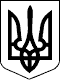 УКРАЇНАЧЕЧЕЛЬНИЦЬКА РАЙОННА РАДАВІННИЦЬКОЇ ОБЛАСТІРІШЕННЯ__грудня 2017 року                                               17 позачергова сесія 7 скликання Про надання згоди на продовження дії договору оренди комунального майнаКеруючись статтею 60 Закону України «Про місцеве самоврядування в Україні», Законом України «Про оренду державного та комунального майна», рішенням 17 сесії Чечельницької районної ради 5 скликання від           23.12.2009 року «Про Порядок передачі в оренду майна, що є об’єктом права спільної  власності територіальних громад сіл та селища Чечельницького району»,  рішенням 11 сесії Чечельницької районної ради 6 скликання від 21.09.2012 року № 155 «Про порядок управління майном спільної власності територіальних громад сіл та селища Чечельницького району», враховуючи висновок постійної комісії районної ради з питань бюджету та комунальної власності, районна рада ВИРІШИЛА:1. Надати згоду на продовження дії договору оренди комунального майна, що знаходиться за адресою: смт Чечельник, вул. Свято-Михайлівська, 4, укладеного між Чечельницькою районною радою та  приватним підприємцем Борисовцем Михайлом Кузьмовичем терміном на 2 роки 11 місяців.2. Контроль за виконанням цього рішення покласти на постійну комісію районної ради з питань бюджету та комунальної власності (Савчук В.В.).Голова районної ради                                                        С.В. П’яніщукСавчук В.В.Катрага Л.П.Кривіцька І.О.Лисенко Г.М.Крук Н.А.